О внесении изменений в решение Совета Бойкопонурского сельского поселения Калининского района от 25 декабря 2023 года№ 176 "О бюджете Бойкопонурского сельскогопоселения Калининского района на 2024 год"В соответствии со статьями 9, 185, 187 Бюджетного кодекса Российской Федерации Совет Бойкопонурского сельского поселения Калининского района РЕШИЛ:1. Внести в решение Совета Бойкопонурского сельского поселения Калининского района от 25 декабря 2023 года № 176 "О бюджете Бойкопонурского сельского поселения Калининского района на 2024 год" следующие изменения:1.1 Утвердить основные характеристики бюджета Бойкопонурского сельского поселения Калининского района (далее по тексту – бюджет поселения) на 2024 год:1) общий объем доходов в сумме 65883,4 тыс. рублей;2) общий объем расходов в сумме 67815,7 тыс. рублей;3) верхний предел муниципального внутреннего долга Бойкопонурского сельского поселения Калининского района на 1 января 2024 года в сумме 0,0 тыс. рублей, в том числе верхний предел долга по муниципальным гарантиям муниципального образования Калининский район в сумме 1400,0 тыс. рублей;4) дефицит бюджета поселения в сумме 1932,3 тыс. рублей1.2 Приложение 1 "Объем поступлений доходов в бюджет поселения по кодам видов (подвидов) доходов на 2024 год" изложить в новой редакции (приложение 1). 1.2 Приложение 2 "Безвозмездные поступления из бюджетов бюджетной системы Российской Федерации на 2024 год" изложить в новой редакции (приложение 2). 1.3 Приложение 3 "Распределение бюджетных ассигнований по разделам и подразделам классификации расходов бюджетов на 2024 год" изложить в новой редакции (приложение 3).1.4 Приложение 4 "Распределение бюджетных ассигнований по целевым статьям (муниципальным программам и непрограммным мероприятиям деятельности), группам видов расходов классификации расходов бюджетов на 2024 год" изложить в новой редакции (приложение 4).1.5 Приложение 5 "Ведомственная структура расходов бюджета поселения на 2024 год" изложить в новой редакции (приложение 5).1.6 Приложение 6 "Источники внутреннего финансирования дефицита бюджета Бойкопонурского сельского поселения Калининского района на 2024 год" изложить в новой редакции (приложение 6).2. Контроль за выполнением настоящего решения возложить на постоянную комиссию Совета Бойкопонурского сельского поселения Калининского района по бюджету, экономике, налогам и распоряжению муниципальной собственностью (Чуклин).3. Настоящее решение вступает в силу со дня его опубликования.Глава Бойкопонурского сельского поселенияКалининского района                                                                      Ю.Я. Чернявский Приложение 1УТВЕРЖДЕНОрешением СоветаБойкопонурского сельского поселения Калининского районаот 20.02.2024 г. № 182"Приложение 1УТВЕРЖДЕНОрешением СоветаБойкопонурского сельского поселения Калининского районаот 25 декабря 2023 года № 176(в редакции решения Совета Бойкопонурского сельского поселения Калининского районаот 20.02.2024 г. № 182)Объем поступлений доходов в бюджет поселения по кодам видов (подвидов) доходов на 2024 годНачальник финансового отдела администрации Бойкопонурского сельского поселенияКалининского района                                                                                О.Г. ОчкасьПриложение 2УТВЕРЖДЕНОрешением СоветаБойкопонурского сельского поселения Калининского районаот 20.02.2024 г. № 182"Приложение 2УТВЕРЖДЕНОрешением СоветаБойкопонурского сельского поселения Калининского районаот 25 декабря 2023 года № 176(в редакции решения Совета Бойкопонурского сельского поселения Калининского районаот 20.02.2024 г. № 182)Безвозмездные поступления из бюджетов бюджетной системы Российской Федерации в 2024 годуНачальник финансового отдела администрации Бойкопонурского сельского поселенияКалининского района                                                                                О.Г. ОчкасьПриложение 3УТВЕРЖДЕНОрешением СоветаБойкопонурского сельского поселения Калининского районаот 20.02.2024 г. № 182"Приложение 3УТВЕРЖДЕНОрешением СоветаБойкопонурского сельского поселения Калининского районаот 25 декабря 2023 года № 176(в редакции решения Совета Бойкопонурского сельского поселения Калининского районаот 20.02.2024 г. № 182)Распределение бюджетных ассигнований по разделам и подразделам классификации расходов бюджетов на 2024 годНачальник финансового отдела администрации Бойкопонурского сельского поселенияКалининского района                                                                              О.Г. ОчкасьПриложение 4УТВЕРЖДЕНОрешением СоветаБойкопонурского сельского поселения Калининского районаот 20.02.2024 г. № 182"Приложение 4УТВЕРЖДЕНОрешением СоветаБойкопонурского сельского поселения Калининского районаот 25 декабря 2023 года № 176(в редакции решения Совета Бойкопонурского сельского поселения Калининского района от 20.02.2024 г. № 182)Распределение бюджетных ассигнований по целевым статьям (муниципальным программам и непрограммным мероприятиям деятельности), группам видов расходов классификации расходов бюджетов на 2024 годНачальник финансового отдела администрации Бойкопонурского сельского поселенияКалининского района                                                                                О.Г. ОчкасьПриложение 5УТВЕРЖДЕНОрешением СоветаБойкопонурского сельского поселения Калининского районаот 20.02.2024 г. № 182"Приложение 5УТВЕРЖДЕНОрешением СоветаБойкопонурского сельского поселения Калининского районаот 25 декабря 2023 года № 176(в редакции решения Совета Бойкопонурского сельского поселения Калининского района от 20.02.2024 г. № 182)Ведомственная структура расходов бюджета поселения на 2024 годНачальник финансового отдела администрации Бойкопонурского сельского поселенияКалининского района                                                                                О.Г. ОчкасьПриложение 6УТВЕРЖДЕНОрешением СоветаБойкопонурского сельского поселения Калининского районаот 20.02.2024 г. № 182"Приложение 6УТВЕРЖДЕНОрешением СоветаБойкопонурского сельского поселения Калининского районаот 25 декабря 2023 года № 176(в редакции решения Совета Бойкопонурского сельского поселения Калининского района от 20.02.2024 г. № 182)Источники внутреннего финансирования дефицита бюджета Бойкопонурского сельского поселения Калининского района на 2024 годНачальник финансового отдела администрации Бойкопонурского сельского поселенияКалининского района                                                                                О.Г. Очкась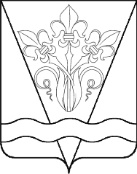 СОВЕТ БОЙКОПОНУРСКОГО СЕЛЬСКОГО ПОСЕЛЕНИЯКАЛИНИНСКОГО РАЙОНАСОВЕТ БОЙКОПОНУРСКОГО СЕЛЬСКОГО ПОСЕЛЕНИЯКАЛИНИНСКОГО РАЙОНАСОВЕТ БОЙКОПОНУРСКОГО СЕЛЬСКОГО ПОСЕЛЕНИЯКАЛИНИНСКОГО РАЙОНАСОВЕТ БОЙКОПОНУРСКОГО СЕЛЬСКОГО ПОСЕЛЕНИЯКАЛИНИНСКОГО РАЙОНАСОВЕТ БОЙКОПОНУРСКОГО СЕЛЬСКОГО ПОСЕЛЕНИЯКАЛИНИНСКОГО РАЙОНАСОВЕТ БОЙКОПОНУРСКОГО СЕЛЬСКОГО ПОСЕЛЕНИЯКАЛИНИНСКОГО РАЙОНАСОВЕТ БОЙКОПОНУРСКОГО СЕЛЬСКОГО ПОСЕЛЕНИЯКАЛИНИНСКОГО РАЙОНАРЕШЕНИЕРЕШЕНИЕРЕШЕНИЕРЕШЕНИЕРЕШЕНИЕРЕШЕНИЕРЕШЕНИЕот20.02.2024 г.№182хутор Бойкопонурахутор Бойкопонурахутор Бойкопонурахутор Бойкопонурахутор Бойкопонурахутор Бойкопонурахутор Бойкопонура(тыс.руб.)КодНаименование доходаСуммаКодНаименование доходаСумма1 00 00000 00 0000 000Налоговые и неналоговые доходы21 8681 01 02000 01 0000 110Налог на доходы физических лиц3 2001 03 02000 01 0000 110Акцизы по подакцизным товарам (продукции), производимым на территории Российской Федерации33081 05 03010 01 0000 110Единый сельскохозяйственный налог104001 06 01030 10 0000 110Налог на имущество физических лиц, взимаемый по ставкам, применяемым к объектам налогообложения, расположенным в границах сельских поселений1 0001 06 06000 00 0000 110Земельный налог38001 11 05035 10 0000 120Доходы от сдачи в аренду имущества, находящегося в оперативном управлении органов управления сельских поселений и созданных ими учреждений (за исключением имущества муниципальных бюджетных и автономных учреждений)51113 02995 10 0000 130Прочие доходы от компенсации затрат бюджетов сельских поселений1092 00 00000 00 0000 000Безвозмездные поступления42 015,42 02 00000 00 0000 000Безвозмездные поступления от других бюджетов бюджетной системы Российской Федерации42 015,42 02 10000 00 0000 150Дотации бюджетам бюджетной системы Российской Федерации 5 992,72 02 15001 10 0000 150Дотации бюджетам сельских поселений на выравнивание бюджетной обеспеченности из бюджета субъекта Российской Федерации4 045,520216001100000100Дотации бюджетам сельских поселений на выравнивание бюджетной обеспеченности из бюджетов муниципальных районов1947,22 02 20000 00 0000 150Субсидии бюджетам бюджетной системы Российской Федерации (межбюджетные субсидии)35664,22 02 25555 10 0000 150Субсидии бюджетам сельских поселений на реализацию программ формирования современной городской среды35664,22 02 30000 00 0000 150Субвенции бюджетам бюджетной системы Российской Федерации358,52 02 30024 10 0000 150Субвенции бюджетам сельских поселений на выполнение передаваемых полномочий субъектов Российской Федерации3,82 02 35118 10 0000 150Субвенции бюджетам сельских поселений на осуществление первичного воинского учета органами местного самоуправления поселений, муниципальных и городских округов354,7Всего доходовВсего доходов63 883,4"КодНаименование доходаСумма2 00 00000 00 0000 000Безвозмездные поступления42 015,402 02 00000 00 0000 000Безвозмездные поступления от других бюджетов бюджетной системы Российской Федерации42 015,402 02 10000 00 0000 150Дотации от других бюджетов бюджетной системы Российской Федерации5 992,72 02 15001 10 0000 150Дотации бюджетам сельских поселений на выравнивание уровня бюджетной обеспеченности из бюджета субъекта Российской Федерации4 045,5202 16001 10 0000 100Дотации бюджетам сельских поселений на выравнивание бюджетной обеспеченности из бюджетов муниципальных районов1947,22 02 20000 00 0000 150Субсидии бюджетам бюджетной системы Российской Федерации (межбюджетные субсидии)35 664,202 02 20077 10 0000 150Субсидии бюджетам сельских поселений на реализацию программ формирования современной городской среды35 664,202 02 30000 00 0000 150Субвенции бюджетам бюджетной системы Российской Федерации358,52 02 30024 10 0000 150Субвенции бюджетам сельских поселений на выполнение передаваемых полномочий субъектов Российской Федерации3,82 02 35118 10 0000 150Субвенции бюджетам сельских поселений на осуществление первичного воинского учета органами местного самоуправления поселений, муниципальных и городских округов354,7"№п/пНаименование показателяКод бюджетной классификацииСумма Всего расходов:062 483,4в том числе:1Общегосударственные вопросы01007 821,7Функционирование высшего должностного лица субъекта Российской Федерации и муниципального образования0102820Функционирование законодательных (представительных) органов государственной власти и представительных органов муниципальных образований 010324,0Функционирование Правительства Российской Федерации, высших исполнительных органов субъектов Российской Федерации, местных администраций 01045 024,8Обеспечение деятельности финансовых, налоговых и таможенных органов и органов финансового (финансово-бюджетного) надзора0106171,2Резервные фонды011130Другие общегосударственные вопросы01131 751,72Национальная оборона0200354,7Мобилизационная и вневойсковая подготовка0203354,73Национальная безопасность и правоохранительная деятельность030040Гражданская оборона030915Защита населения и территории от чрезвычайных ситуаций природного и техногенного характера, пожарная безопасность031020Другие вопросы в области национальной безопасности и правоохранительной деятельности031454Национальная экономика04004396,7Дорожное хозяйство (дорожные фонды)04094396,75Жилищно – коммунальное хозяйство050042671,1Коммунальное хозяйство0502800Благоустройство050341807,5Другие вопросы в области жилищно-коммунального хозяйства050563,66Образование070050Молодёжная политика0707507Культура, кинематография 08007047,8Культура08016947,8Другие вопросы в области культуры, кинематографии08041008Физическая культура и спорт1100100Массовый спорт11021009Обслуживание государственного (муниципального) долга13001,4Обслуживание государственного (муниципального) внутреннего долга13011,4"№ п/пНаименование ЦСРВРСуммаВСЕГО:62 483,401Муниципальная программа Бойкопонурского сельского поселения Калининского района "Организация муниципального управления" 01 0 00 000008 012,101.1.Обеспечение деятельности высшего должностного лица Бойкопонурского сельского поселения Калининского района01 1 00 000008201.1.1.Расходы на обеспечение деятельности высшего должностного лица Бойкопонурского сельского поселения Калининского района01 1 00 00190820Расходы на выплаты персоналу в целях обеспечения выполнения функций государственными (муниципальными) органами, казенными учреждениями, органами управления государственными внебюджетными фондами01 1 00 001901008201.2.Обеспечение выполнения функций аппарата администрации Бойкопонурского сельского поселения Калининского района01 2 00 000005 024,81,2.1.Расходы на обеспечение функций органов местного самоуправления Бойкопонурского сельского поселения Калининского района01 2 00 001905 021,0Расходы на выплаты персоналу в целях обеспечения выполнения функций государственными (муниципальными) органами, казенными учреждениями, органами управления государственными внебюджетными фондами01 2 00 001901004 858,4Закупка товаров, работ и услуг для обеспечения государственных (муниципальных) нужд01 2 00 0019020077,9Иные бюджетные ассигнования01 2 00 0019080084,71.2.2.Мероприятия по созданию и организации деятельности административных комиссии01 2 00 601903,8Закупка товаров, работ и услуг для обеспечения государственных (муниципальных) нужд01 2 00 601902003,81.3.Мероприятия по другим общегосударственным вопросам администрации Бойкопонурского сельского поселения Калининского района01 3 00 000001 673,001.3.1.Выполнение функций территориальных органов местного самоуправления (по хозяйственный учет)01 3 00 1005060Закупка товаров, работ и услуг для обеспечения государственных (муниципальных) нужд01 3 00 10050200601.3.2.Обеспечение деятельности администрации Бойкопонурского сельского поселения Калининского района по укреплению материально-технической базы и прочим расходам 01 3 00 101601413Закупка товаров, работ и услуг для обеспечения государственных (муниципальных) нужд01 3 00 1016020014131.3.3.Выполнение функций территориальных органов местного самоуправления01 3 00 10290200Социальное обеспечение и иные выплаты населению01 3 00 102903002001.4.Обеспечение деятельности представительного органа власти Бойкопонурского сельского поселения  Калининского района 01 4 00 00000241.4.1.Расходы на обеспечение деятельности представительного органа власти Бойкопонурского сельского поселения01 4 00 0019024Расходы на выплаты персоналу в целях обеспечения выполнения функций государственными (муниципальными) органами, казенными учреждениями, органами управления государственными внебюджетными фондами01 4 00 0019010023Иные бюджетные ассигнования01 4 00 0019080011.5.Обеспечение деятельности контрольно-счетной палаты 01 5 00 0000085,61.5.1.Расходы на обеспечение деятельности контрольно-счетной палаты 01 5 00 2002085,6Межбюджетные трансферты01 5 00 2002050085,61.6..Финансовое обеспечение непредвиденных расходов01 6 00 00000301.6.1.Финансовое обеспечение непредвиденных расходов администрации Бойкопонурского сельского поселения Калининского района01 6 00 1001030Иные бюджетные ассигнования01 6 00 10010800301.7.Мероприятия по осуществлению первичного воинского учета на территориях, где отсутствуют военные комиссариаты01 7 00 00000354,71.7.1.Осуществление первичного воинского учета на территориях, где отсутствуют военные комиссариаты01 7 00 51180354,7Расходы на выплаты персоналу в целях обеспечения выполнения функций государственными (муниципальными) органами, казенными учреждениями, органами управления государственными внебюджетными фондами01 7 00 51180100354,72Муниципальная программа Бойкопонурского сельского поселения Калининского района "Обеспечение безопасности населения Бойкопонурского сельского поселения Калининского района"02 0 00 00000402.1.Мероприятия  по защите населения и территории от чрезвычайных ситуаций природного и техногенного характера, пожарной безопасности02 2 00 00000202.1.1.Обеспечение защиты населения и территории от чрезвычайных ситуаций природного и техногенного характера, пожарной безопасности на территории Бойкопонурского сельского поселения Калининского района02 2 00 1030020Закупка товаров, работ и услуг для обеспечения государственных (муниципальных) нужд02 2 00 10300200202.2.Мероприятия по обеспечению гражданской обороны02 3 00 00000152.2.1.Мероприятия по обеспечению гражданской обороны на территории Бойкопонурского сельского поселения Калининского района02 3 00 1027015Закупка товаров, работ и услуг для обеспечения государственных (муниципальных) нужд02 3 00 10270200152.3.Мероприятия по противодействию коррупции02 4 00 000002,52.3.1.Расходы на мероприятие по противодействию коррупции на территории Бойкопонурского сельского поселения Калининского района02 4 00 102702,5Закупка товаров, работ и услуг для обеспечения государственных (муниципальных) нужд02 4 00 102702002,52.4.Мероприятия по созданию условий для реализации мер, направленных на укрепление межнационального и межконфессионального согласия, сохранение и развитие языков и культуры народов Российской Федерации, проживающих на территории поселения, социальную и культурную адаптацию мигрантов, профилактику межнациональных (межэтнических) конфликтов02 5 00 000002,52.4.1.Расходы на мероприятия по созданию условий для реализации мер, направленных на укрепление межнационального и межконфессионального согласия, сохранение и развитие языков и культуры народов Российской Федерации, проживающих на территории поселения, социальную и культурную адаптацию мигрантов, профилактику межнациональных (межэтнических) конфликтов на территории Бойкопонурского сельского поселения Калининского района02 5 00 103102,5Закупка товаров, работ и услуг для обеспечения государственных (муниципальных) нужд02 5 00 103102002,53Муниципальная программа Бойкопонурского сельского поселения Калининского района "Дорожное хозяйство"04 0 00 000004396,73.1.Содержание дорог местного значения04 4 00 000004396,73.1.1.Текущий ремонт и содержание дорог04 4 00 103203596,7Закупка товаров, работ и услуг для обеспечения государственных (муниципальных) нужд04 4 00 103202003596,73.1.2.Безопасность дорожного движения на территории04 4 00 10330800Закупка товаров, работ и услуг для обеспечения государственных (муниципальных) нужд04 4 00 103302008004Муниципальная программа Бойкопонурского сельского поселения Калининского района "Развитие жилищно-коммунального хозяйства Бойкопонурского сельского поселения Калининского района"05 0 00 0000042671,14.1.Организация тепло, газо, водоснабжения в населенных пунктах поселения05 1 00 000008004.1.1.Расходы на организацию тепло, газо, водоснабжения в населенных пунктах Бойкопонурского сельского поселения05 1 00 10390800Закупка товаров, работ и услуг для обеспечения государственных (муниципальных) нужд05 1 00 103902008004.2.Содержание и ремонт уличного освещения населенных пунктов сельского поселения05 2 00 000005004.2.1.Уличное освещение05 2 00 10330500Закупка товаров, работ и услуг для обеспечения государственных (муниципальных) нужд05 2 00 103302005004.3.Мероприятия по благоустройству территории поселения05 3 00 0000040527,54.3.1.Формирование комфортной городской среды05 3 F2 5555040527,5Бюджетные инвестиции в объекты благоустройства государственной (муниципальной) собственности05 3 F2 5555050035664,2Закупка товаров, работ и услуг для обеспечения государственных (муниципальных) нужд05 3 00 103402004863,34.4.Мероприятия на содержание мест захоронения05 4 00 00000304.4.1.Содержание мест захоронения05 4 00 1035030Закупка товаров, работ и услуг для обеспечения государственных (муниципальных) нужд05 4 00 10350200304.5.Прочие мероприятия по благоустройству территории поселения05 5 00 000007504.5.1.Расходы на прочие мероприятия по благоустройству территории Бойкопонурского сельского поселения05 5 00 10360750Закупка товаров, работ и услуг для обеспечения государственных (муниципальных) нужд05 5 00 103602007504.6.Обеспечение деятельности специализированной службы по вопросам похоронного дела 05 6 00 2003063,64.6.1.Расходы на обеспечение деятельности специализированной службы по вопросам похоронного дела05 6 00 2003063,6Межбюджетные трансферты05 6 00 2003050063,65Муниципальная программа Бойкопонурского сельского поселения Калининского района "Развитие молодежной политики"06 0 00 00000505.1.Молодежная политика и оздоровление детей06 1 00 00000505.1.1.Мероприятия в области молодежной политики06 1 00 1019050Закупка товаров, работ и услуг для обеспечения государственных (муниципальных) нужд06 1 00 10190200506Муниципальная программа Бойкопонурского сельского поселения Калининского района "Развитие культуры в Бойкопонурском сельском поселении Калининского района"07 0 00 000007 047,86.1.Мероприятия по предоставлению субсидий бюджетным, автономным и иным некоммерческим организациям на выполнение муниципального задания07 1 00 000004981,46.1.1.Расходы по обеспечению деятельности муниципальных бюджетных учреждений Бойкопонурского сельского поселения Калининского района на выполнение муниципального задания07 1 00 005904981,4Предоставление субсидий бюджетным, автономным учреждениям и иным некоммерческим организациям07 1 00 005906004981,46.2.Мероприятия по сохранению, использованию, популяризации и охране объектов культурного наследия07 3 00 00000100Расходы на мероприятие по сохранению, использованию, популяризации и охране объектов культурного наследия на территории Бойкопонурского сельского поселения07 3 00 10080100Закупка товаров, работ и услуг для обеспечения государственных (муниципальных) нужд07 3 00 100802001006.3.Мероприятия по обеспечению деятельности МКУ "Библиотечная система Бойкопонурского сельского поселения"07 4 00 000001 966,46.3.1.Совершенствование деятельности в области библиотечного обслуживания населения07 4 00 005901 966,4Расходы на выплаты персоналу в целях обеспечения выполнения функций государственными (муниципальными) органами, казенными учреждениями, органами управления государственными внебюджетными фондами07 4 00 005901001 903,3Закупка товаров, работ и услуг для обеспечения государственных (муниципальных) нужд07 4 00 0059020063Иные бюджетные ассигнования07 4 00 005908000,17Муниципальная программа Бойкопонурского сельского поселения Калининского района "Развитие физической культуры и спорта в Бойкопонурском сельском поселении Калининского района"08 0 00 000001007.1.Мероприятия по развитию физической культуры и спорта08 1 00 000001007.1.1.Расходы на мероприятия по развитию физической культуры и спорта08 1 00 10070100Закупка товаров, работ и услуг для обеспечения государственных (муниципальных) нужд08 1 00 100702001008Непрограммные мероприятия деятельности бюджета сельского поселения51 0 00 00000164,38.1.Осуществление отдельных полномочий по осуществлению внутреннего финансового контроля51 1 00 0000085,68.1.1.Расходы на осуществление отдельных полномочий по осуществлению финансового внутреннего контроля51 1 00 2001085,6Межбюджетные трансферты51 1 00 2001050085,68.2.Поддержка ветеранских организаций Бойкопонурского сельского поселения Калининского района51 2 00 0000078,78.2.1.Расходы на поддержку ветеранских организаций Бойкопонурского сельского поселения Калининского района51 2 00 1001078,7Предоставление субсидий бюджетным, автономным учреждениям и иным некоммерческим организациям51 2 00 1001060078,79Непрограммные мероприятия деятельности бюджета сельского поселения54 0 00 000001,49.1.Процентные платежи по муниципальному долгу54 2 00 000001,49.1.1.Процентные платежи по муниципальному долгу54 2 00 100201,4Обслуживание государственного (муниципального) долга54 2 00 100207001,4"НаименованиеВедРзПРЦСРЦСРЦСРЦСРВРСумма ВСЕГО:62483,4Совет Бойкопонурского сельского поселения Калининского района99124Общегосударственные вопросы9910124Функционирование законодательных (представительных) органов государственной власти и представительных органов муниципальных образований991010324Муниципальная программа Бойкопонурского сельского поселения Калининского района "Организация муниципального управления" 9910103010000000024Обеспечение деятельности представительного органа власти Бойкопонурского сельского поселения Калининского района 9910103014000000024Расходы на обеспечение функций представительного органа власти9910103014000019024Расходы на выплаты персоналу в целях обеспечения выполнения функций государственными (муниципальными) органами, казенными учреждениями, органами управления государственными внебюджетными фондами9910103014000019010023Иные бюджетные ассигнования991010301400001908001Администрация Бойкопонурского сельского поселения Калининского района99262 459,40Общегосударственные вопросы992017 797,70Муниципальная программа Бойкопонурского сельского поселения Калининского района "Организация муниципального управления" 99201020110000000820Обеспечение деятельности высшего должностного лица Бойкопонурского сельского поселения Калининского района99201020110000000820Расходы на обеспечение деятельности высшего должностного лица Бойкопонурского сельского поселения Калининского района99201020110100190820Расходы на выплаты персоналу в целях обеспечения выполнения функций государственными (муниципальными) органами, казенными учреждениями, органами управления государственными внебюджетными фондами99201020110100190100820Функционирование Правительства Российской Федерации, высших исполнительных органов государственной власти субъектов Российской Федерации, местных администраций9920104015 024,80Муниципальная программа Бойкопонурского сельского поселения Калининского района "Организация муниципального управления" 99201.0401000000005 024,80Обеспечение выполнения функций аппарата администрации Бойкопонурского сельского поселения Калининского района99201.0401200000005 024,80Расходы на обеспечение функций органов местного самоуправления Бойкопонурского сельского поселения Калининского района99201.0401200001905 021,00Расходы на выплаты персоналу в целях обеспечения выполнения функций государственными (муниципальными) органами, казенными учреждениями, органами управления государственными внебюджетными фондами99201.0401200001901004 858,40Закупка товаров, работ и услуг для обеспечения государственных (муниципальных) нужд99201.04012000019020077,9Иные бюджетные ассигнования99201.04012000019080084,7Мероприятия по созданию и организации деятельности административных комиссии99201.0401200601903,8Закупка товаров, работ и услуг для обеспечения государственных (муниципальных) нужд99201.0401200601902003,8Обеспечение деятельности финансовых, налоговых и таможенных органов и органов финансового (финансово-бюджетного) надзора99201.0601171,2Муниципальная программа Бойкопонурского сельского поселения Калининского района "Организация муниципального управления" 99201.06010000000085,6Обеспечение деятельности контрольно-счетной палаты 99201.06015000000085,6Расходы на обеспечение деятельности контрольно-счетной палаты 99201.06015002002085,6Межбюджетные трансферты99201.06015002002050085,6Непрограммные мероприятия деятельности бюджета сельского поселения99201.06510000000085,6Осуществление отдельных полномочий по осуществлению внутреннего финансового контроля99201.06511000000085,6Расходы на осуществление отдельных полномочий по осуществлению финансового внутреннего контроля99201.06511002001085,6Межбюджетные трансферты99201.06511002001050085,6Муниципальная программа Бойкопонурского сельского поселения Калининского района "Организация муниципального управления" 9920111010000000030Финансовое обеспечение непредвиденных расходов9920111016000000030Финансовое обеспечение непредвиденных расходов администрации Бойкопонурского сельского поселения Калининского района9920111016001001030Иные бюджетные ассигнования9920111016001001080030Другие общегосударственные вопросы992011301001 751,70Муниципальная программа Бойкопонурского сельского поселения Калининского района "Организация муниципального управления" 992011301000000001 673,00Мероприятия по другим общегосударственным вопросам администрации Бойкопонурского сельского поселения Калининского района992011301300000001 673,00Выполнение функций территориальных органов местного самоуправления (по хозяйственный учет)9920113013001005060Закупка товаров, работ и услуг для обеспечения государственных (муниципальных) нужд9920113013001005020060Обеспечение деятельности администрации Бойкопонурского сельского поселения Калининского района по укреплению материально-технической базы и прочим расходам 992011301300101601413Закупка товаров, работ и услуг для обеспечения государственных (муниципальных) нужд992011301300101602001413Выполнение функций территориальных органов местного самоуправления99201130130010290200Социальное обеспечение и иные выплаты населению99201130130010290300200Непрограммные мероприятия деятельности бюджета сельского поселения9920113510000000078,7Поддержка ветеранских организаций Бойкопонурского сельского поселения Калининского района9920113512000000078,7Расходы на поддержку ветеранских организаций Бойкопонурского сельского поселения Калининского района9920113512001001078,7Предоставление субсидий бюджетным, автономным учреждениям и иным некоммерческим организациям9920113512001001060078,7Национальная оборона99202354,7Мобилизационная и вневойсковая подготовка9920203354,7Муниципальная программа Бойкопонурского сельского поселения Калининского района "Организация муниципального управления" 99202030100000000354,7Мероприятия по осуществлению первичного воинского учета на территориях, где отсутствуют военные комиссариаты99202030170000000354,7Осуществление первичного воинского учета на территориях, где отсутствуют военные комиссариаты99202030170051180354,7Расходы на выплаты персоналу в целях обеспечения выполнения функций государственными (муниципальными) органами, казенными учреждениями, органами управления государственными внебюджетными фондами99202030170051180100354,7Национальная безопасность и правоохранительная деятельность9920340Гражданская оборона992030915Муниципальная программа Бойкопонурского сельского поселения Калининского района "Обеспечение безопасности населения Бойкопонурского сельского поселения Калининского района"9920309020000000015Мероприятия по обеспечению гражданской обороны9920309023000000015Мероприятия по обеспечению гражданской обороны на территории Бойкопонурского сельского поселения Калининского района9920309023001027015Закупка товаров, работ и услуг для обеспечения государственных (муниципальных) нужд9920309023001027020015Защита населения и территории от чрезвычайных ситуаций природного и техногенного характера, пожарная безопасность992031020Муниципальная программа Бойкопонурского сельского поселения Калининского района "Обеспечение безопасности населения Бойкопонурского сельского поселения Калининского района"9920310020000000020Мероприятия по защите населения и территории от чрезвычайных ситуаций природного и техногенного характера, пожарной безопасности9920310022000000020Обеспечение защиты населения и территории от чрезвычайных ситуаций природного и техногенного характера, пожарной безопасности на территории Бойкопонурского сельского поселения Калининского района9920310022001030020Закупка товаров, работ и услуг для обеспечения государственных (муниципальных) нужд9920310022001030020020Другие вопросы в области национальной безопасности 99203145Муниципальная программа Бойкопонурского сельского поселения Калининского района "Обеспечение безопасности населения Бойкопонурского сельского поселения Калининского района"992031402000000005Мероприятия по противодействию коррупции992031402400000002,5Расходы на мероприятие по противодействию коррупции на территории Бойкопонурского сельского поселения Калининского района992031402400102702,5Закупка товаров, работ и услуг для обеспечения государственных (муниципальных) нужд992031402400102702002,5Мероприятия по созданию условий для реализации мер, направленных на укрепление межнационального и межконфессионального согласия, сохранение и развитие языков и культуры народов Российской Федерации, проживающих на территории поселения, социальную и культурную адаптацию мигрантов, профилактику межнациональных (межэтнических) конфликтов992031402500000002,5Расходы на мероприятия по созданию условий для реализации мер, направленных на укрепление межнационального и межконфессионального согласия, сохранение и развитие языков и культуры народов Российской Федерации, проживающих на территории поселения, социальную и культурную адаптацию мигрантов, профилактику межнациональных (межэтнических) конфликтов на территории Бойкопонурского сельского поселения Калининского района992031402500103102,5Закупка товаров, работ и услуг для обеспечения государственных (муниципальных) нужд992031402500103102002,5Национальная экономика992044396,7Дорожное хозяйство(дорожные фонды)99204094396,7Муниципальная программа Бойкопонурского сельского поселения Калининского района "Дорожное хозяйство"992040904000000004396,7Содержание дорог местного значения992040904400000004396,7Текущий ремонт и содержание дорог992040904400103203596,7Закупка товаров, работ и услуг для обеспечения государственных (муниципальных) нужд992040904400103202003596,7Безопасность дорожного движения на территории99204090440010330800Закупка товаров, работ и услуг для обеспечения государственных (муниципальных) нужд99204090440010330200800Жилищно-коммунальное хозяйство9920542671,1Коммунальное хозяйство9920502800Муниципальная программа Бойкопонурского сельского поселения Калининского района "Развитие жилищно-коммунального хозяйства Бойкопонурского сельского поселения Калининского района"99205020500000000800Организация тепло, газо, водоснабжения в населенных пунктах поселения99205020510000000800Расходы на организацию тепло, газо, водоснабжения в населенных пунктах Бойкопонурского сельского поселения99205020510010390800Закупка товаров, работ и услуг для обеспечения государственных (муниципальных) нужд99205020510010390200800Благоустройство992050341807,5Муниципальная программа Бойкопонурского сельского поселения Калининского района "Развитие жилищно-коммунального хозяйства Бойкопонурского сельского поселения Калининского района"99205030500000000500Содержание и ремонт уличного освещения населенных пунктов сельского поселения99205030520000000500Уличное освещение99205030520010330500Закупки товаров, работ и услуг для обеспечения государственных (муниципальных) нужд99205030520010330200500Мероприятия по благоустройству территории поселения9920503053000000040527,5Расходы на формирование комфортной городской среды9920503053F25555040527,5Благоустройство парковой территории в станице Андреевской Калининского района Краснодарского края. Вложения в объекты государственной муниципальной собственности9920503053F25555020035664,2Закупка товаров, работ и услуг для обеспечения государственных (муниципальных) нужд992050305300103402004863,3Мероприятия на содержание мест захоронения9920503054000000030Содержание мест захоронения9920503054001035030Закупка товаров, работ и услуг для обеспечения государственных (муниципальных) нужд9920503054001035020030Прочие мероприятия по благоустройству территории поселения99205030550000000750Расходы на прочие мероприятия по благоустройству территории Бойкопонурского сельского поселения99205030550010360750Закупка товаров, работ и услуг для обеспечения государственных (муниципальных) нужд99205030550010360200750Другие вопросы в области жилищно-коммунального хозяйства992050563,6Обеспечение деятельности специализированной службы по вопросам похоронного дела 9920505056002003063,6Расходы на обеспечение деятельности специализированной службы по вопросам похоронного дела9920505056002003063,6Межбюджетные трансферты9920505056002003050063,6Образование9920750Молодежная политика992070750Муниципальная программа Бойкопонурского сельского поселения Калининского района "Развитие молодежной политики"992070760000000050Молодежная политика и оздоровление детей992070761000000050Мероприятия в области молодежной политики992070761001019050Закупка товаров, работ и услуг для обеспечения государственных (муниципальных) нужд992070761001019020050Культура и кинематография 992087047,8Культура99208016 947,8Муниципальная программа Бойкопонурского сельского поселения Калининского района "Развитие культуры в Бойкопонурском сельском поселении Калининского района"992080107000000004981,4Мероприятия по предоставлению субсидий бюджетным, автономным и иным некоммерческим организациям на выполнение муниципального задания992080107100000004981,4Расходы по обеспечению деятельности муниципальных бюджетных учреждений Бойкопонурского сельского поселения Калининского района на выполнение муниципального задания99208010710005904981,4Предоставление субсидий бюджетным, автономным учреждениям и иным некоммерческим организациям99208010710005906004981,4Мероприятия по обеспечению деятельности МКУ "Библиотечная система Бойкопонурского сельского поселения"992080107400000001 966,40Совершенствование деятельности в области библиотечного обслуживания населения99208010740005901 966,40Расходы на выплаты персоналу в целях обеспечения выполнения функций государственными (муниципальными) органами, казенными учреждениями, органами управления государственными внебюджетными фондами99208010740005901001 903,30Закупка товаров, работ и услуг для обеспечения государственных (муниципальных) нужд992080107400059020063Иные бюджетные ассигнования992.08.01.0740005908000,1Другие вопросы в области культуры, кинематографии9920804100Муниципальная программа Бойкопонурского сельского поселения Калининского района "Развитие культуры  в Бойкопонурском сельском поселении Калининского района"99208040700000000100Мероприятия по сохранению, использованию, популяризации и охране объектов культурного наследия99208040730000000100Расходы на мероприятие по сохранению, использованию, популяризации и охране объектов культурного наследия на территории Бойкопонурского сельского поселения99208040730010080100Закупка товаров, работ и услуг для обеспечения государственных (муниципальных) нужд99208040730010080200100Физическая культура и спорт99211100Муниципальная программа Бойкопонурского сельского поселения Калининского района "Развитие физической культуры и спорта в Бойкопонурском сельском поселении Калининского района"9921102.0800000000100Мероприятия по развитию физической культуры и спорта9921102.0810000000100Расходы на мероприятия по развитию физической культуры и спорта9921102.0810010070100Закупка товаров, работ и услуг для обеспечения государственных (муниципальных) нужд9921102.0810110070200100Обслуживание государственного (муниципального) долга992131,4Обслуживание государственного (муниципального) внутреннего долга99213011,4Управление муниципальным долгом и муниципальными финансовыми активами992130154000000001,4Процентные платежи по муниципальному долгу992130154200000001,4Процентные платежи по муниципальному долгу992130154200100201,4Обслуживание государственного (муниципального) долга992130154200100207001,4"(тыс. руб.)№ п/пКодНаименование групп, подгрупп, статей, подстатей, элементов, программ (подпрограмм), кодов экономической классификации источников внутреннего финансирования дефицита бюджета2024 год1.2.3.4.992 01030000 00 0000 000Бюджетные кредиты от других бюджетов бюджетной системы Российской Федерации1 400,00992 01030000 00 0000 700Получение бюджетных кредитов от других бюджетов бюджетной системы Российской Федерации в валюте Российской Федерации0992 01030000 10 0000 710Получение бюджетных  кредитов от других бюджетов  бюджетной системы Российской Федерации муниципальным бюджетом в валюте Российской Федерации0992 01030000 10 0000 800Погашение бюджетных кредитов, полученных от других бюджетов бюджетной системы Российской Федерации в валюте Российской Федерации1 400,00992 01030000 10 0000 810Погашение бюджетами субъектов Российской Федерации кредитов от других бюджетов бюджетной системы Российской Федерации в валюте Российской Федерации1 400,00992 01050000 00 0000 000Изменение остатков средств на счетах по учёту средств бюджета1400992 01050200 00 0000 500Увеличение прочих остатков средств бюджетов-63883,4992 01050201 00 0000 510Увеличение прочих остатков денежных средств бюджетов-63883,4992 01050201 10 0000 510Увеличение прочих остатков денежных средств муниципальных бюджетов-63883,4992 01050000 00 0000 600Уменьшение остатков средств бюджетов62483,4992 01050201 00 0000 610Уменьшение прочих остатков денежных средств бюджетов62483,4992 01050201 10 0000 610Уменьшение прочих остатков денежных средств муниципальных бюджетов62483,4"